OBEC HORNÍ OLEŠNICE VÁS SRDEČNĚ ZVE NA AKCI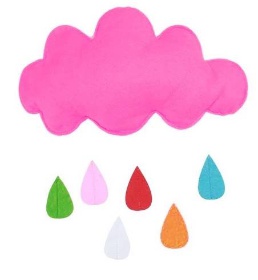 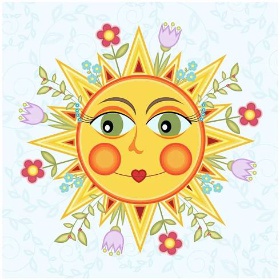 Rozloučení s létemKdy: 29.08.2020 od 14:00 hodinKde: Hřiště v Horní Olešnici Pohoštění zajištěnoOpékání buřtů a marshmallow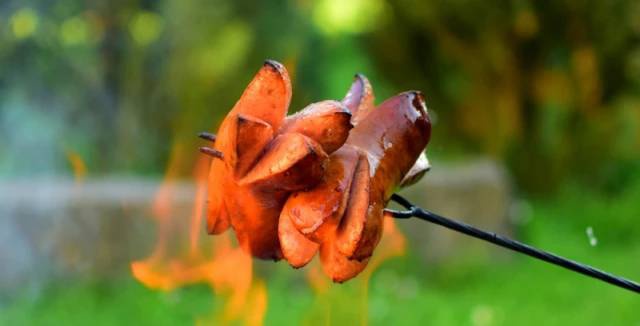 Soutěže pro všechny věkové kategoriePřijďte se rozloučit s létem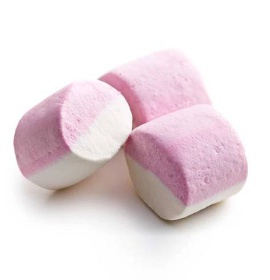 Jste všichni srdečně zváni